辽宁省水资源管理集团有限责任公司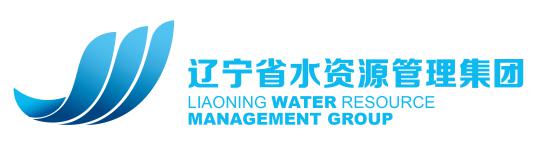 招聘2020届高校毕业生报名与考评表报考单位报考单位报考单位一寸免冠照片一寸免冠照片一寸免冠照片所报岗位所报岗位所报岗位一寸免冠照片一寸免冠照片一寸免冠照片姓    名姓    名姓    名性别民族一寸免冠照片一寸免冠照片一寸免冠照片出生年月出生年月出生年月政治  面貌外语种类及等级一寸免冠照片一寸免冠照片一寸免冠照片毕业院校及专业毕业院校及专业毕业院校及专业学历学位学位身份证号码身份证号码身份证号码家庭电话手机号码生源详细地    址生源详细地    址生源详细地    址电子邮箱电子邮箱电子邮箱学  习  及  工  作  简  历学  习  及  工  作  简  历学  习  及  工  作  简  历学  习  及  工  作  简  历学  习  及  工  作  简  历学  习  及  工  作  简  历学  习  及  工  作  简  历学  习  及  工  作  简  历学  习  及  工  作  简  历学  习  及  工  作  简  历学  习  及  工  作  简  历学  习  及  工  作  简  历学  习  及  工  作  简  历起止年月起止年月起止年月在 何 处 就 读（从高中填起） 或 工 作 及 任 何 职 务在 何 处 就 读（从高中填起） 或 工 作 及 任 何 职 务在 何 处 就 读（从高中填起） 或 工 作 及 任 何 职 务在 何 处 就 读（从高中填起） 或 工 作 及 任 何 职 务在 何 处 就 读（从高中填起） 或 工 作 及 任 何 职 务在 何 处 就 读（从高中填起） 或 工 作 及 任 何 职 务在 何 处 就 读（从高中填起） 或 工 作 及 任 何 职 务在 何 处 就 读（从高中填起） 或 工 作 及 任 何 职 务在 何 处 就 读（从高中填起） 或 工 作 及 任 何 职 务在 何 处 就 读（从高中填起） 或 工 作 及 任 何 职 务家庭 成员 及主 要社 会关 系家庭 成员 及主 要社 会关 系姓名姓名与本人关系与本人关系与本人关系工作单位及职务工作单位及职务工作单位及职务工作单位及职务户籍所在地户籍所在地家庭 成员 及主 要社 会关 系家庭 成员 及主 要社 会关 系家庭 成员 及主 要社 会关 系家庭 成员 及主 要社 会关 系家庭 成员 及主 要社 会关 系家庭 成员 及主 要社 会关 系家庭 成员 及主 要社 会关 系家庭 成员 及主 要社 会关 系有何特长及突出业绩奖  惩情  况一、填表说明：此表须如实填写，并与所报的岗位条件相符，如不相符，将取消面试或聘用资格，后果由本人负责。二、个人声明：此表所填的内容及提供的有关证件材料真实有效，否则，由此引起的一切后果将由本人负责。                                       报名者（本人签字）：________________________                                                           年     月     日一、填表说明：此表须如实填写，并与所报的岗位条件相符，如不相符，将取消面试或聘用资格，后果由本人负责。二、个人声明：此表所填的内容及提供的有关证件材料真实有效，否则，由此引起的一切后果将由本人负责。                                       报名者（本人签字）：________________________                                                           年     月     日一、填表说明：此表须如实填写，并与所报的岗位条件相符，如不相符，将取消面试或聘用资格，后果由本人负责。二、个人声明：此表所填的内容及提供的有关证件材料真实有效，否则，由此引起的一切后果将由本人负责。                                       报名者（本人签字）：________________________                                                           年     月     日一、填表说明：此表须如实填写，并与所报的岗位条件相符，如不相符，将取消面试或聘用资格，后果由本人负责。二、个人声明：此表所填的内容及提供的有关证件材料真实有效，否则，由此引起的一切后果将由本人负责。                                       报名者（本人签字）：________________________                                                           年     月     日一、填表说明：此表须如实填写，并与所报的岗位条件相符，如不相符，将取消面试或聘用资格，后果由本人负责。二、个人声明：此表所填的内容及提供的有关证件材料真实有效，否则，由此引起的一切后果将由本人负责。                                       报名者（本人签字）：________________________                                                           年     月     日一、填表说明：此表须如实填写，并与所报的岗位条件相符，如不相符，将取消面试或聘用资格，后果由本人负责。二、个人声明：此表所填的内容及提供的有关证件材料真实有效，否则，由此引起的一切后果将由本人负责。                                       报名者（本人签字）：________________________                                                           年     月     日一、填表说明：此表须如实填写，并与所报的岗位条件相符，如不相符，将取消面试或聘用资格，后果由本人负责。二、个人声明：此表所填的内容及提供的有关证件材料真实有效，否则，由此引起的一切后果将由本人负责。                                       报名者（本人签字）：________________________                                                           年     月     日一、填表说明：此表须如实填写，并与所报的岗位条件相符，如不相符，将取消面试或聘用资格，后果由本人负责。二、个人声明：此表所填的内容及提供的有关证件材料真实有效，否则，由此引起的一切后果将由本人负责。                                       报名者（本人签字）：________________________                                                           年     月     日一、填表说明：此表须如实填写，并与所报的岗位条件相符，如不相符，将取消面试或聘用资格，后果由本人负责。二、个人声明：此表所填的内容及提供的有关证件材料真实有效，否则，由此引起的一切后果将由本人负责。                                       报名者（本人签字）：________________________                                                           年     月     日一、填表说明：此表须如实填写，并与所报的岗位条件相符，如不相符，将取消面试或聘用资格，后果由本人负责。二、个人声明：此表所填的内容及提供的有关证件材料真实有效，否则，由此引起的一切后果将由本人负责。                                       报名者（本人签字）：________________________                                                           年     月     日一、填表说明：此表须如实填写，并与所报的岗位条件相符，如不相符，将取消面试或聘用资格，后果由本人负责。二、个人声明：此表所填的内容及提供的有关证件材料真实有效，否则，由此引起的一切后果将由本人负责。                                       报名者（本人签字）：________________________                                                           年     月     日一、填表说明：此表须如实填写，并与所报的岗位条件相符，如不相符，将取消面试或聘用资格，后果由本人负责。二、个人声明：此表所填的内容及提供的有关证件材料真实有效，否则，由此引起的一切后果将由本人负责。                                       报名者（本人签字）：________________________                                                           年     月     日一、填表说明：此表须如实填写，并与所报的岗位条件相符，如不相符，将取消面试或聘用资格，后果由本人负责。二、个人声明：此表所填的内容及提供的有关证件材料真实有效，否则，由此引起的一切后果将由本人负责。                                       报名者（本人签字）：________________________                                                           年     月     日招聘专家组考评意见专家组成员签字：                                  年    月    日专家组成员签字：                                  年    月    日专家组成员签字：                                  年    月    日专家组成员签字：                                  年    月    日专家组成员签字：                                  年    月    日专家组成员签字：                                  年    月    日专家组成员签字：                                  年    月    日专家组成员签字：                                  年    月    日专家组成员签字：                                  年    月    日专家组成员签字：                                  年    月    日专家组成员签字：                                  年    月    日专家组成员签字：                                  年    月    日用人单位意见（单位盖章）负责人签字：                                      年    月    日（单位盖章）负责人签字：                                      年    月    日（单位盖章）负责人签字：                                      年    月    日（单位盖章）负责人签字：                                      年    月    日（单位盖章）负责人签字：                                      年    月    日（单位盖章）负责人签字：                                      年    月    日（单位盖章）负责人签字：                                      年    月    日（单位盖章）负责人签字：                                      年    月    日（单位盖章）负责人签字：                                      年    月    日（单位盖章）负责人签字：                                      年    月    日（单位盖章）负责人签字：                                      年    月    日（单位盖章）负责人签字：                                      年    月    日备注